  T.C. ATILIM ÜNİVERSİTESİ GÜZEL SANATLAR TASARIM VE MİMARLIK FAKÜLTESİ 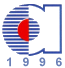 MİMARLIK BÖLÜMÜ (Lütfen boşluklara ilgili bilgileri elektronik ortamda tam olarak giriniz ve bu yazıyı siliniz.)“MMR 299 Topografya Stajı” Stajyer Öğrenci Bilgi Formu Öğrenci No.SınıfAd-SoyadT.C. Kimlik No.Sağlık/Sosyal GüvencesiSürekli Adrese-posta AdresiGSM tlf.Staj DönemiSorunlu Staj SüresiStaj Başlama TarihiStaj Bitim Tarihi